Pozdravljeni, danes se bomo naučili nekaj novega. Narisali bomo trikotnik, če imamo dani dve stranici in kot, ki leži med njima. Začnemo podobno kot včeraj. Spodnji rešen primer prepiši in preriši. Prepiši tudi navodila za risanje po točkah, napisana z odebeljeno pisavo.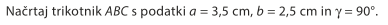 1. Izpišemo podatke in narišemo skico.2. Na skici obkrožimo podatke.  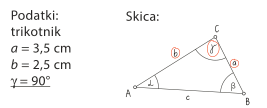 Če dobro pogledaš skico, se ti verjetno že malo zdi, kje se lahko lotiš načrtovanja.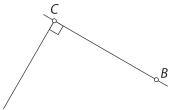 		3. Narišemo stranico a = 3,5 cm s krajiščema B in C. 		Vse kar narišemo, sproti označimo.		4. Narišemo kot γ = 90°  z vrhom v točki  C in ga označimo. 		Ker je kot pravi, ga označimo z znakom za pravi kot.5. Na nastalem poltraku narišemo stranico b = 2,5 cm in jo označimo. Označimo tudi točko A.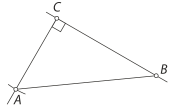 Stranico b narišeš tako, da v šestilo vzameš razdaljo b = 2,5 cm, konico šestila zapičiš v oglišče C in narišeš lok. Presečišče loka s krakom kota γ je točka A.6. Povežemo oglišči A in B. Tako dobimo stranico c, ki jo tudi označimo.Tako, upam, da ti je šlo. Nadaljuj v delovnem zvezku na strani 10. Najprej naredi rešen primer. Prepiši podatke, nato pa poskusi nadaljevati samostojno. Če imaš težave, si pomagaj s postopkom, ki je opisan v DZ. Ko si to uspel narediti, reši drugo nalogo na straneh 11 in 12. Kar si naredil, poslikaj ali poskeniraj in mi pošlji na elektronski naslov ale.jekovec@gmail.com. Morebitna vprašanja mi lahko pošlješ na mail ali pa vprašanje postavi v spletni učilnici.Seveda ne pozabi preveriti pravilnosti svojih rešitev.  Preveri tudi rešitve prejšnjega tedna. Kar veliko vas je, ki mape 1. tedna v učilnici še niste odprli in niste preverili rešitev.Še nekaj vas je, ki še vedno niste prijavljeni v spletni učilnici. Prosim, da to uredite. Če ste izgubili svoje geslo, mi napišite, da to uredimo.Želim ti lep vikend, spočij se, v ponedeljek pa spet nadaljujemo.učiteljica Alenka